9.07.2020 YEAR 4 HOME LEARNING – Comprehension answers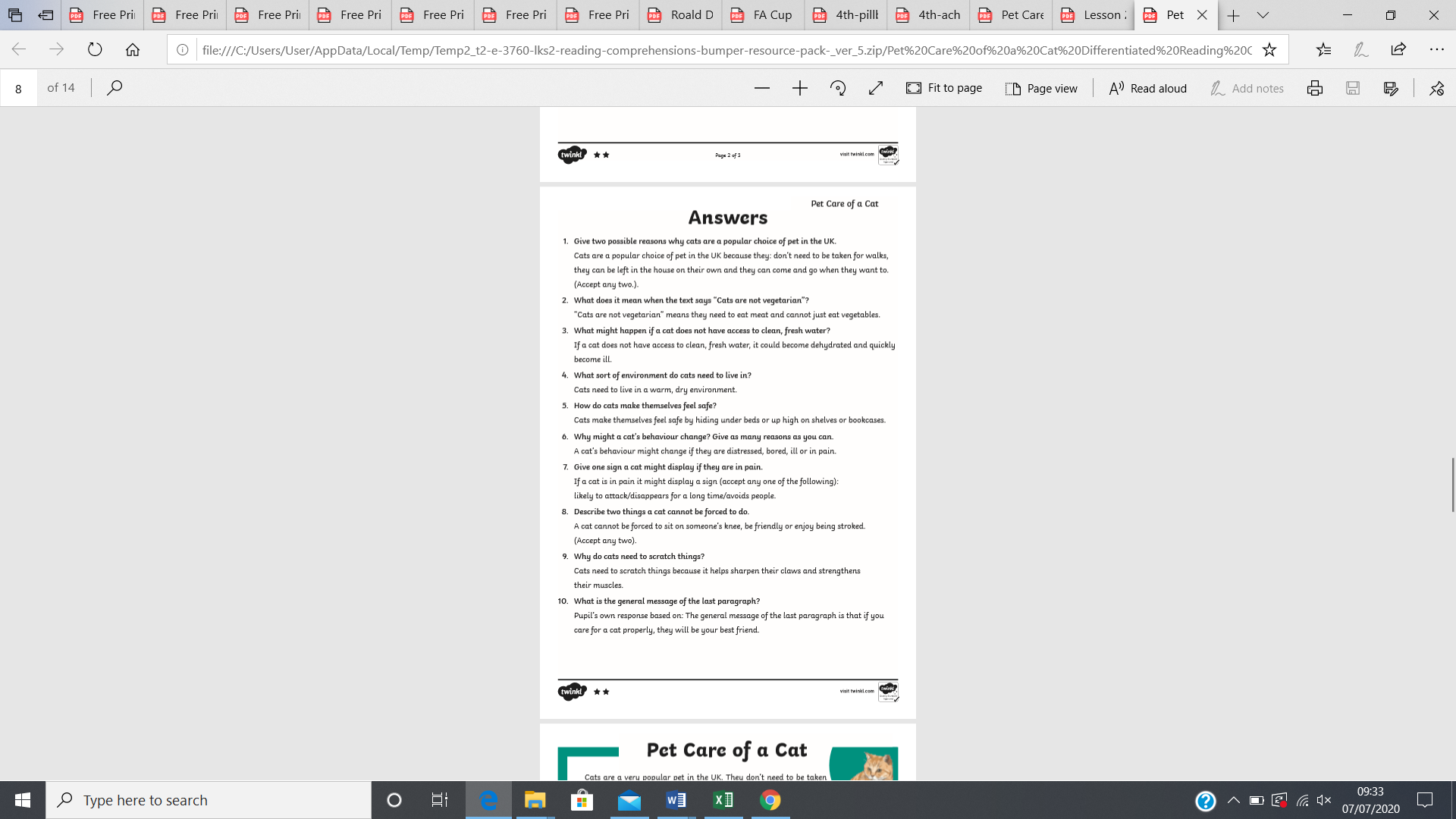 